Publicado en Madrid  el 24/10/2019 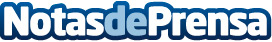 El Dr. Diego Tomás Ivancich explica cómo puede ayudar el deporte antes y después de una intervenciónTras algunas intervenciones de cirugía plástica, como la mamoplastia, liposucción o abdominoplastia, los expertos recomiendan un mantenimiento del cuerpo, tanto mediante el deporte, como a través de una dieta sana y equilibrada. El Dr Diego Tomás Ivancich, especialista en cirugía plástica, estética y reparadora, explica cómo de importante es la práctica de deporte después, pero también antes, de ciertas operaciones de cirugía estéticaDatos de contacto:Dr Diego Tomás Ivancich918 763 496Nota de prensa publicada en: https://www.notasdeprensa.es/el-dr-diego-tomas-ivancich-explica-como-puede Categorias: Medicina Madrid Medicina alternativa Belleza http://www.notasdeprensa.es